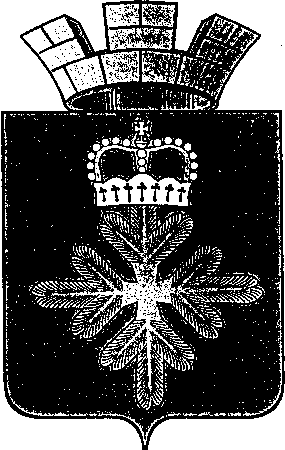      ПОСТАНОВЛЕНИЕАДМИНИСТРАЦИИ ГОРОДСКОГО ОКРУГА ПЕЛЫМВ связи с кадровыми изменениями, в целях обеспечения взаимодействия между органами местного самоуправления и организациями городского округа Пелым, администрация городского округа Пелым
ПОСТАНОВЛЯЕТ:Внести  в состав комиссии по координации деятельности в сфере формирования доступной среды жизнедеятельности для инвалидов и других маломобильных групп населения в городском округе Пелым (далее – Комиссия),  утвержденный  постановлением администрации городского округа Пелым от 25.06.2014 № 192 «О создании межведомственной комиссии по координации деятельности в сфере формирования доступной среды жизнедеятельности для инвалидов и других маломобильных групп населения в городском округе Пелым» следующие изменения:включить в состав Комиссии:- Пелевину Алену Анатольевну -  заместителя главы администрации городского округа Пелым – председатель комиссии;- Соколова Евгения Олеговича – заведующего «Пелымским отделением» государственного бюджетного учреждения здравоохранения Свердловской области «Краснотурьинская городская больница»;2) исключить из состава Комиссии:- Мухлынину Ларису Ивановну – заместителя главы городского округа Пелым по социальным вопросам – председателя комиссии;- Красикова Константина Сергеевича – главного врача ГБУЗ СО «Пелымская ГБ».3) слова «специалист I категории» заменить словами «заместитель главы»;4)слова «специалист по социальным вопросам отдела образования, культуры, спорта и по делам молодежи» заменить словами «специалист I категории администрации городского округа Пелым»Опубликовать настоящее постановление в газете «Пелымский вестник».Контроль за исполнением настоящего постановления возложить на заместителя главы администрации А.А. Пелевину.Глава городского округа Пелым                                                                	        Ш.Т. Алиевот  01.04.2016  №  95п. ПелымО внесении изменений в состав межведомственной комиссии по координации деятельности в сфере формирования доступной среды жизнедеятельности для инвалидов и других маломобильных групп населения в городском округе Пелым, утвержденный  постановлением администрации городского округа Пелым от 25.06.2014 № 192